Se remite de acuerdo a las instrucciones, los anexos solicitados que se deben adjuntar con el informe anual 2016, el cual acaba de ser enviado.Favor confirmar de recibido. 2.3 Cantidad de requerimientos recibidos - Bandesal.xls   indice de informacion reservada 31 diciembre 2016- BANDESAL.xls   nombramiento de oficial de información.pdf   Punto III de JD 25-2022 aprobacion UAIP y OI.pdf  


-----------------------------------------------------
Roberto Méndez Vasquez
Oficial de Información
Oficina de Información y Respuesta
Banco de Desarrollo de El Salvador
Edificio World Trade Center
Torre II, nivel I, local 109
Tel.: 2592-1014
correo: oir@bandesal.gob.sv
www.bandesal.gob.sv

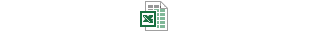 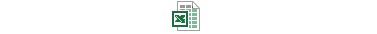 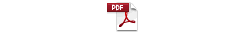 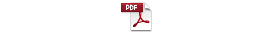 